เรื่อง อาชญากรรมทางอินเทอร์เน็ตDigital Citizenship คือ การเป็นพลเมืองที่ดีโดยสนับสนุนและใช้ข้อมูลข่าวสารและเทคโนโลยีอย่างปลอดภัย ถูกกฎหมายและ รับผิดชอบ รวมถึงการแสดงทัศนคติเชิงบวกต่อการใช้เทคโนโลยี และปฏิบัติตนอย่างมีจริยธรรมในโลกของอินเทอร์เน็ต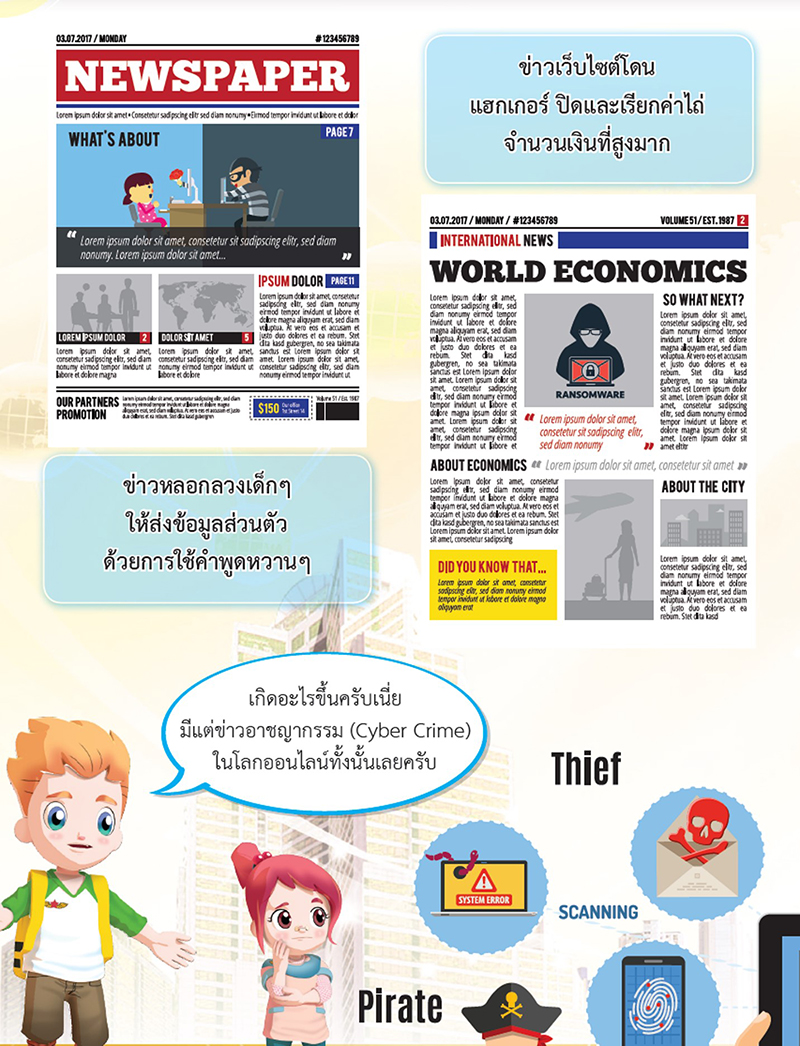 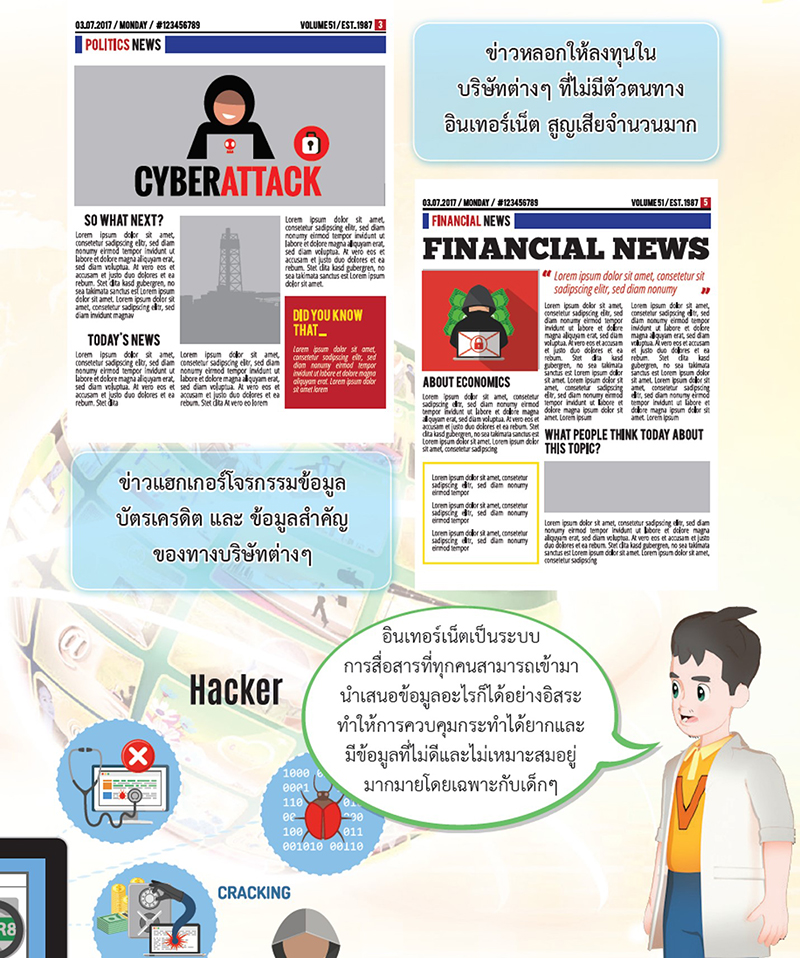 อันตรายจากการใช้งานอินเทอร์เน็ตเนื่องจากอินเทอร์เน็ตเป็นการสื่อสารที่อิสระ บุคคลทั่วไปสามารถส่งข้อมูลเข้าสู่ระบบอินเทอร์เน็ตได้ง่าย ถึงแม้จะมีกฎหมาย พ.ร.บ.คอมพิวเตอร์ ปี 2560 ก็เป็นเพียงการลงโทษ ผู้ใช้งานจึงควรเข้าใจถึงอันตรายที่เกิดขึ้นจากการโดนจารกรรมข้อมูล การโจมตีจากไวรัสแฮกเกอร์ และจากภัยคุกคามทางไซเบอร์ มัลแวร์ การถูกหลอกลวง โจมตี โฆษณาชวนเชื่อ กลั่นแกล้ง โดยเฉพาะผลกระทบต่อเด็กและเยาวชน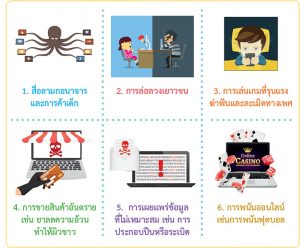 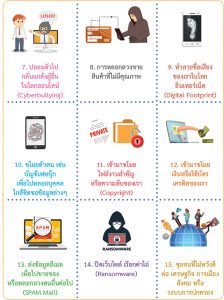 อาชญากรรมทางอินเทอร์เน็ต (CYBER CRIME)อาชญากรรมทางโลกไซเบอร์หรือทางอินเทอร์เน็ต เป็นการกระทำที่ใช้เครือข่ายคอมพิวเตอร์และอุปกรณ์คอมพิวเตอร์ เพื่อทำให้มุ่งหวัง เจาะระบบคอมพิวเตอร์ ขโมยหรือทำลายข้อมูล หรือ ใช้อินเทอร์เน็ตเพื่อทำร้ายหรือขโมยข้อมูลของบุคคลอื่น โดยมุ่งหวังให้บุคคลใดได้ประโยชน์ ซึ่งจาก พ.ร.บ.คอมพิวเตอร์ 2560 สามารถแบ่งวิธีการที่อาชญากรใช้คอมพิวเตอร์และอินเทอร์เน็ตทำให้เกิดอาชญากรรมได้ 3 แบบ คือ1. เจาะหรือทำลายระบบคอมพิวเตอร์เช่น การเข้าถึง ระบบคอมพิวเตอร์โดยไม่ได้รับอนุญาต หรือ การนำข้อมูลการป้องกัน ระบบคอมพิวเตอร์ ที่ผู้อื่นจัดทำขึ้นเป็นการเฉพาะไปเปิดเผยโดยไม่ชอบ การกระทำเพื่อให้การทำงานของ ระบบคอมพิวเตอร์ของผู้อื่นไม่สามารถทำงานได้ตามปกติ การส่งข้อมูลคอมพิวเตอร์รบกวนการใช้ระบบคอมพิวเตอร์ของคนอื่นโดยปกติสุข เช่น SPAM Mail Malware Virus เป็นต้น2. ทำลายหรือขโมยข้อมูลคอมพิวเตอร์เช่น การเข้าถึง การดักรับ การทำให้เสียหาย ทำลายแก้ไข เปลี่ยนแปลง เพิ่มเติม ข้อมูลคอมพิวเตอร์ โดยไม่ชอบการกระทำผิดต่อความมั่นคง1. ก่อความเสียหายแก่ ข้อมูลคอมพิวเตอร์2. กระทบต่อความมั่นคงปลอดภัยของประเทศและเศรษฐกิจ3. เป็นเหตุให้ผู้อื่นถึงแก่ชีวิต3. การนำคอมพิวเตอร์มากระทำความผิดเช่น การใช้ระบบคอมพิวเตอร์ทำความผิดอื่น (เผยแพร่เนื้อหาอันไม่เหมาะสม) เช่น ภาพลามกอนาจาร ผู้ให้บริการจงใจสนับสนุน-ยินยอมให้มีการกระทำความผิดรวมถึงการตกแต่งข้อมูลคอมพิวเตอร์ที่เป็นภาพบุคคลประเภทของอาชญากรรมทางอินเทอร์เน็ต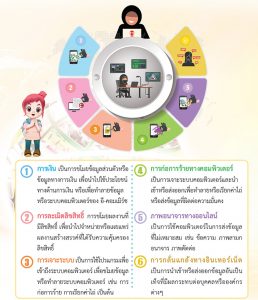 รูปแบบการโจมตีของอาชญากรรมทางอินเทอร์เน็ตแฮกเกอร์ คือ ผู้ที่มีความรู้ความเข้าใจในระบบคอมพิวเตอร์สามารถเข้าใจหาข้อผิดพลาดหรือช่องทางในระบบคอมพิวเตอร์ที่จะเข้าไปขโมยข้อมูล หรือ ทำลายให้เสียหาย ซึ่งจะเรียกว่า Hacking แต่แฮกเกอร์เองก็มีทั้งคนดีและคนไม่ดี แฮกเกอร์ที่ดีจะคอยช่วยตรวจสอบโปรแกรมหรือระบบ หาช่องโหว่และแจ้งเจ้าของระบบ ซึ่งสามารถเรียกแฮกเกอร์แบบนี้ได้ว่า White Hat Hacker ก็ได้ แฮกเกอร์ที่ไม่ดีจะเรียกว่า Crackerฟิชชิ่ง คือ อันตรายทางอินเทอร์เน็ต มักจะมาในรูปแบบการปลอมแปลงอีเมล ข้อความ หรือการเข้ามาพูดคุย เพื่อหลอกให้เราเปิดเผยข้อมูลทางด้านการเงินหรือข้อมูลส่วนตัวต่าง ๆ เช่น หมายเลขบัตรเครดิต หมายเลขประจำตัวผู้ใช้ รหัสผ่าน หมายเลขบัตรประจำตัว เป็นต้นเนื่องด้วยในปัจจุบันผู้ใช้งานในเว็บไซต์ต่าง ๆ ต้องมีระบบป้องกันคือการใส่ชื่อผู้ใช้งานและรหัสผ่าน จึงเกิดการโจมตีแบบใหม่ที่เรียกว่า (บูลเทฟอร์ส Brute Force) การพยายามถอดรหัสข้อมูลรหัสผ่าน โดยแฮกเกอร์จะใช้โปรแกรมคาดเดาชื่อบัญชี หรือเดา รหัสผ่าน ซึ่งจะใช้เวลามากหรือน้อยนั้นขึ้นอยู่กับความยาวของรหัสที่แก้ ยิ่งสั้นจะยิ่งเร็ว แต่ถ้ายิ่งยาวจะยิ่งเสียเวลามาก จึงควรใส่รหัสให้ยาวและคาดเดายากVirus (ไวรัส) คือ โปรแกรมคอมพิวเตอร์ที่ถูกออกแบบมาให้มีคุณสมบัตินําตัวเองไปติดหรือทำสำเนากับไฟล์ในคอมพิวเตอร์ โดยเมื่อไวรัสเข้าไปติดในไฟล์ใดไฟล์หนึ่งแล้วจะแพร่กระจายไปติดไฟล์อื่น หรือ จากเครื่องคอมพิวเตอร์ไปยังไฟล์ของอีกคอมพิวเตอร์หนึ่ง ซึ่งเมื่อไวรัสเข้าไปติดในไฟล์แล้วอาจจะทำลายไฟล์คอมพิวเตอร์ ซอฟต์แวร์ หรือ ฮาร์ดแวร์ของเครื่องคอมพิวเตอร์นั้น ขึ้นอยู่กับจุดประสงค์ของไวรัสนั้น ๆสแปม (Spam) คือ การส่งอีเมลหรือข้อความโดยไม่ได้รับอนุญาตจากผู้รับ ส่วนใหญ่ทำเพื่อการโฆษณาเชิงพาณิชย์ มักจะเป็น สินค้า บริการ หรืองาน ที่อาจจะเข้าข่ายผิดกฎหมาย ซึ่งจะก่อความรำคาญให้กับผู้ที่ได้รับ เหตุผลที่เกิดสแปมเมล์เนื่องจากค่าใช้จ่ายในการตลาดทางอีเมลขยะนี้จะมีค่าใช้จ่ายน้อยมากประสงค์ของไวรัสนั้น ๆม้าโทรจัน คือ เป็นโปรแกรมหรือเครื่องมือของแฮคเกอร์ในการเจาะระบบ โดยจะถูกโหลดเข้าไปในคอมพิวเตอร์ เพื่อปฏิบัติการ “ล้วงความลับ”เช่น ชื่อผู้ใช้งาน รหัสผ่าน และข้อมูลส่วนตัว ที่ถูกพิมพ์ผ่านคีย์บอร์ดโดยผู้ใช้งาน แล้วนำไปใช้ในการเจาะระบบ หรือเพื่อโจมตีคอมพิวเตอร์ เซิร์ฟเวอร์ ซึ่งแตกต่างจากไวรัสที่การทำงาน โดยทำลายทั้งฮาร์ดแวร์และซอฟต์แวร์ แต่ม้าโทรจันจะเก็บบันทึกการกดแป้นพิมพ์ด้วยวิธีการนี้ก็จะได้ข้อมูล ชื่อผู้ใช้งาน และ รหัสผ่านTECHNOLOGY CHALLENGECyber Attack ภัยคุกคามในโลกออนไลน์ข่าวภัยคุกคามในโลกออนไลน์ของเหล่าแฮกเกอร์ที่โจมตีองค์กรหรือบริษัทฯ ต่าง ๆ มีจำนวนมากขึ้นและข่าวอันตรายจากการหลอกลวงในอินเทอร์เน็ตต่อผู้คนทั่วไปก็ยิ่งมีจำนวนมากขึ้น ลิปดาและโพล่าจึงสงสัยว่าเหล่าแฮกเกอร์หรือผู้หลอกลวงทางอินเทอร์เน็ตมีวิธีการ ขั้นตอนการหลอกลวงอย่างไร และการกระทำเช่นนี้ผิดกฎหมาย พ.ร.บ.คอมพิวเตอร์ข้อใด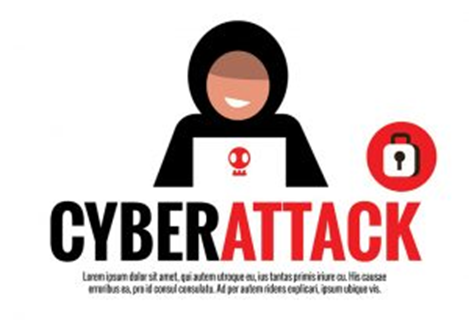 Missions :1. ให้แต่ละกลุ่มเลือกข่าว อันตรายที่เกิดขึ้นหรือข่าวเกี่ยวกับอาชญากรรมจากอินเทอร์เน็ต2. ให้ศึกษาขั้นตอนหรือวิธีการหลอกลวงที่เกิดขึ้น3. ศึกษา พ.ร.บ.ว่าด้วยการกระทำความผิดเกี่ยวกับคอมพิวเตอร์4. ทำป้ายนำเสนอข้อมูลเกี่ยวกับขั้นตอนและบทลงโทษMaterials : 1. กระดาษเทาขาว 2. อุปกรณ์เครื่องเขียนอื่น ๆ 3. คอมพิวเตอร์Ask : อันตรายและอาชญากรรมทางอินเทอร์เน็ตมีอะไรบ้างพ.ร.บ.ว่าด้วยการกระทำความผิดเกี่ยวกับคอมพิวเตอร์ พ.ศ.2560Plan & Design : แบ่งหน้าที่การทำงานศึกษาขั้นตอนของอาชญากรรมทางอินเทอร์เน็ต ที่เลือกและบทลงโทษทางกฎหมายที่เกิดขึ้นการสื่อสารในโลกอินเทอร์เน็ตการติดต่อสื่อสารในโลกอินเทอร์เน็ตผู้ใช้ต้องมีความรับผิดชอบต่อตนเองต่อผู้อื่นและสังคมโดยรวม การสื่อสารนั้นจำเป็นต้องมี มารยาทและกาลเทศะ ควรวิเคราะห์ข้อมูลก่อนว่ามีความถูกต้องเหมาะสมหรือไม่ควรสื่อสารข้อมูลที่เป็นจริง ใช้ถ้อยคำที่สุภาพ ไม่ใช้อารมณ์ ใช้เหตุผล ใช้คุณธรรมจริยธรรมของสังคม รักชาติ ศาสนา และพระมหากษัตริย์เป็นที่ตั้ง และ ไม่สร้างผลกระทบให้กับผู้อื่น ไม่ว่าทางตรงหรือ ทางอ้อม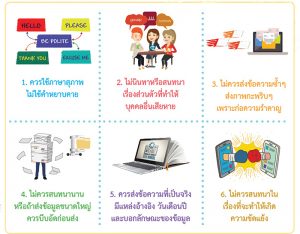 มารยาทการส่งไปรษณีย์อิเล็กทรอนิกส์ เป็นการสื่อสารที่ไม่รับข้อมูล ไม่ได้เห็นหน้าตา ท่าทาง หรือความรู้สึกของผู้ส่ง ดังนั้น ผู้ส่งข้อมูลต้องระมัดระวังข้อความที่จะไม่ทำให้ผู้รับข้อมูลเข้าใจผิด และควรมีมารยาทที่ดีหรือข้อพึงปฏิบัติดังนี้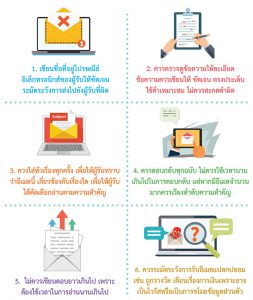 สื่อการเรียนการสอน เทคโนโลยีเพื่อแก้ปัญหาในชีวิตประจำวัน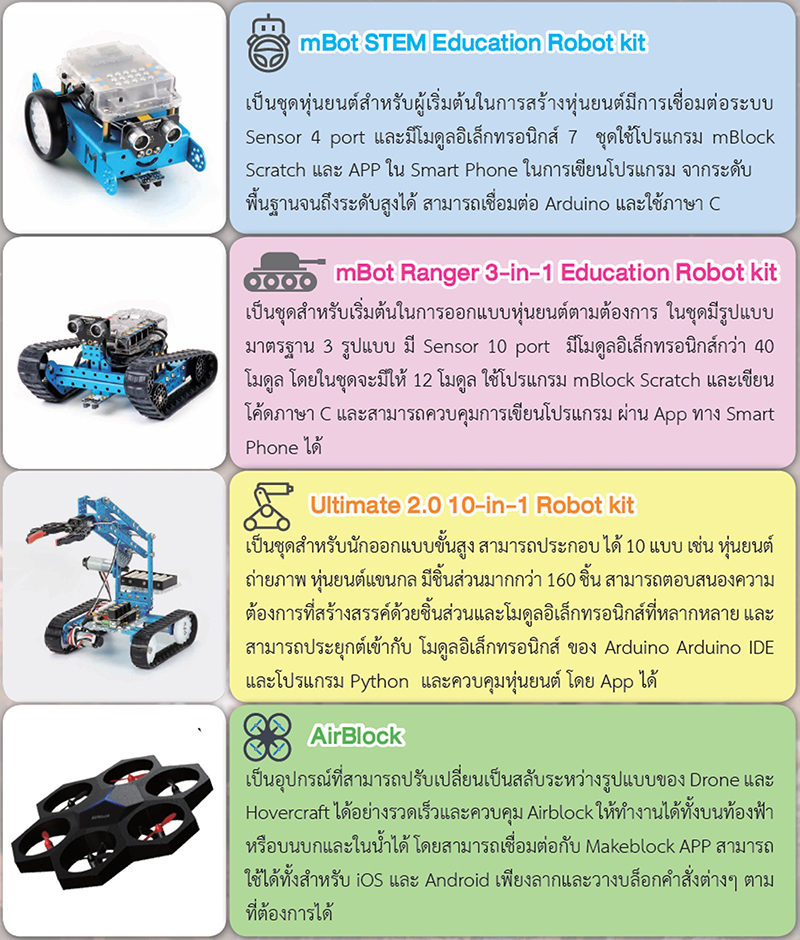 ขอขอบคุณข้อมูลจาก https://imagineering.co.th/digital-kids